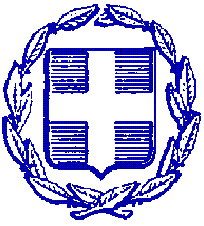 ΕΛΛΗΝΙΚΗ ΔΗΜΟΚΡΑΤΙΑΕΠΙΜΕΛΗΤΗΡΙΟ ΑΙΤΩΛΟΑΚΑΡΝΑΝΙΑΣΔΕΛΤΙΟ  ΤΥΠΟΥ         Αγρίνιο, 9  Αυγούστου 2016«Επίσκεψη Alibaba στην Αθήνα στις 14 Σεπτεμβρίου 2016»Το Επιμελητήριο Αιτωλοακαρνανίας ενημερώνει τις επιχειρήσεις μέλη του ότι στις 14 Σεπτεμβρίου 2016 στο ξενοδοχείο Athens Hilton θα πραγματοποιηθεί ενημερωτική εκδήλωση για τις δυνατότητες εξωστρέφειας των ελληνικών επιχειρήσεων όπου θα παραστεί ο επικεφαλής της κινέζικης εταιρείας Alibaba κος Τσακ Μα.Καλούμε, όσους από τα μέλη μας ενδιαφέρονται για εξαγωγές μέσω ηλεκτρονικού εμπορίου, να παραστούν στην εκδήλωση ή στις b2b συναντήσεις αφού συμπληρώσουν εγκαίρως, λόγω του μεγάλου ενδιαφέροντος,  τη συνημμένη αίτηση. ΑΠΟ ΤΗ ΔΙΟΙΚΗΣΗΑΙΤΗΣΗ ΣΥΜΜΕΤΟΧΗΣ ΗΜΕΡΙΔΑ ALIBABAνα επιστραφεί συμπληρωμένη με φαξ στο 2103380211 ή με e-mail: events-eea@atp.gr μέχρι την  29/8/2016Επωνυμία Επιχείρησης ______________________________________________ ΑΦΜ _________________Έδρα: οδός __________________ αρ___ ΤΚ______ Δήμος____________ Περιφέρεια_________________ Τηλέφωνο ___________________Φαξ____________________E-mail____________________________ΙΣΤΟΣΕΛΙΔΑ_________________________ Ηλεκτρονικό κατάστημα (eshop)________________________Μέλος Συνεργατικού Δικτύου  ΝΑΙ_____  ΟΧΙ_____ Τίτλος Επιχείρησης _________________________ ή Συνεργατικό Δίκτυο_________________________Πρόσωπα που θα συμμετάσχουν στη ημερίδα:Μέλος στο Επιμελητήριο _________________________Κάνετε εξαγωγές; ΝΑΙ_____  ΟΧΙ_____. Στην Κίνα; ΝΑΙ_____  ΟΧΙ_____Στοιχεία ΕπιχειρηματικότηταςΠώς πληροφορηθήκατε για την εκδήλωση;Επιθυμείτε εξατομικευμένη συνάντηση (one to one) με την Alibaba group:   ΝΑΙ___ΟΧΙ___  **Ημερομηνία                                                                                   			Υπογραφή____________________                                                                                               ____________________** λόγω περιορισμένου χρόνου θα πραγματοποιηθεί μικρός αριθμός εξατομικευμένων συναντήσεων της Alibaba με επιχειρήσεις. Συνεπώς θα ενημερωθείτε εγκαίρως εφόσον το αίτημά σας για συνάντηση γίνει δεκτό.ΌνομαΕπώνυμοΘέση  στην εταιρείαe-mailΤομέας ΔραστηριότηταςΠροσφερόμενα ΠροϊόνταΜέσος Ετήσιος Κύκλος Εργασιών1Αγροδιατροφικά2Ξενοδοχειακές Υπηρεσίες3Χημικά Προϊόντα4Καλλυντικά5Άλλα6Υπηρεσίες Ηλεκρ/νικού ΕμπορίουTV - ΤύποςΗλεκτρονικά ΜέσαΕπιμελητήριοΆλλος Φορέας